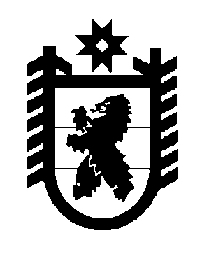 Российская Федерация Республика Карелия    ПРАВИТЕЛЬСТВО РЕСПУБЛИКИ КАРЕЛИЯПОСТАНОВЛЕНИЕот  17 июля 2017 года № 239-Пг. Петрозаводск О внесении изменений в постановление Правительства 
Республики Карелия от 30 августа 2014 года № 278-ППравительство Республики Карелия п о с т а н о в л я е т:Внести в раздел II государственной программы Республики Карелия «Развитие культуры», утвержденной постановлением Правительства Республики Карелия от 30 августа 2014 года № 278-П «Об утверждении государственной программы Республики Карелия «Развитие культуры» (Собрание законодательства Республики Карелия, 2014, № 8, ст. 1456; 2016, № 8, ст. 1734; Официальный интернет-портал правовой информации (www.pravo.gov.ru), 25 мая 2017 года,  № 1000201705250002), следующие изменения:1) абзац шестой исключить;2) Методику распределения субсидий местным бюджетам из бюджета Республики Карелия на реализацию мероприятий по поддержке отрасли культуры дополнить пунктом 6 следующего содержания:«6. Доля средств местного бюджета, подлежащая направлению на финансовое обеспечение расходного обязательства по поддержке отрасли культуры, составляет не менее 2 процентов от объема субсидии на указанные цели.»;3)   Методику распределения субсидий местным бюджетам из бюджета Республики Карелия на реализацию мероприятий по обеспечению развития и укрепления материально-технической базы муниципальных домов культуры, поддержку творческой деятельности муниципальных театров в городах с численностью населения до 300 тысяч человек дополнить пунктом 3 следующего содержания:«3.    Доля средств местного бюджета, подлежащая направлению на финансовое обеспечение расходного обязательства по обеспечению развития и укрепления материально-технической базы муниципальных домов культуры, поддержку творческой деятельности муниципальных театров в городах с численностью населения до 300 тысяч человек, составляет не менее 5 процентов от объема субсидии на указанные цели.».Временно исполняющий обязанности
Главы Республики Карелия                                                 А.О. Парфенчиков